Приложение № ___
к распоряжению Комитета 
имущественных 
отношений Санкт-Петербурга
от __________ №___________Схема расположения границ публичного сервитута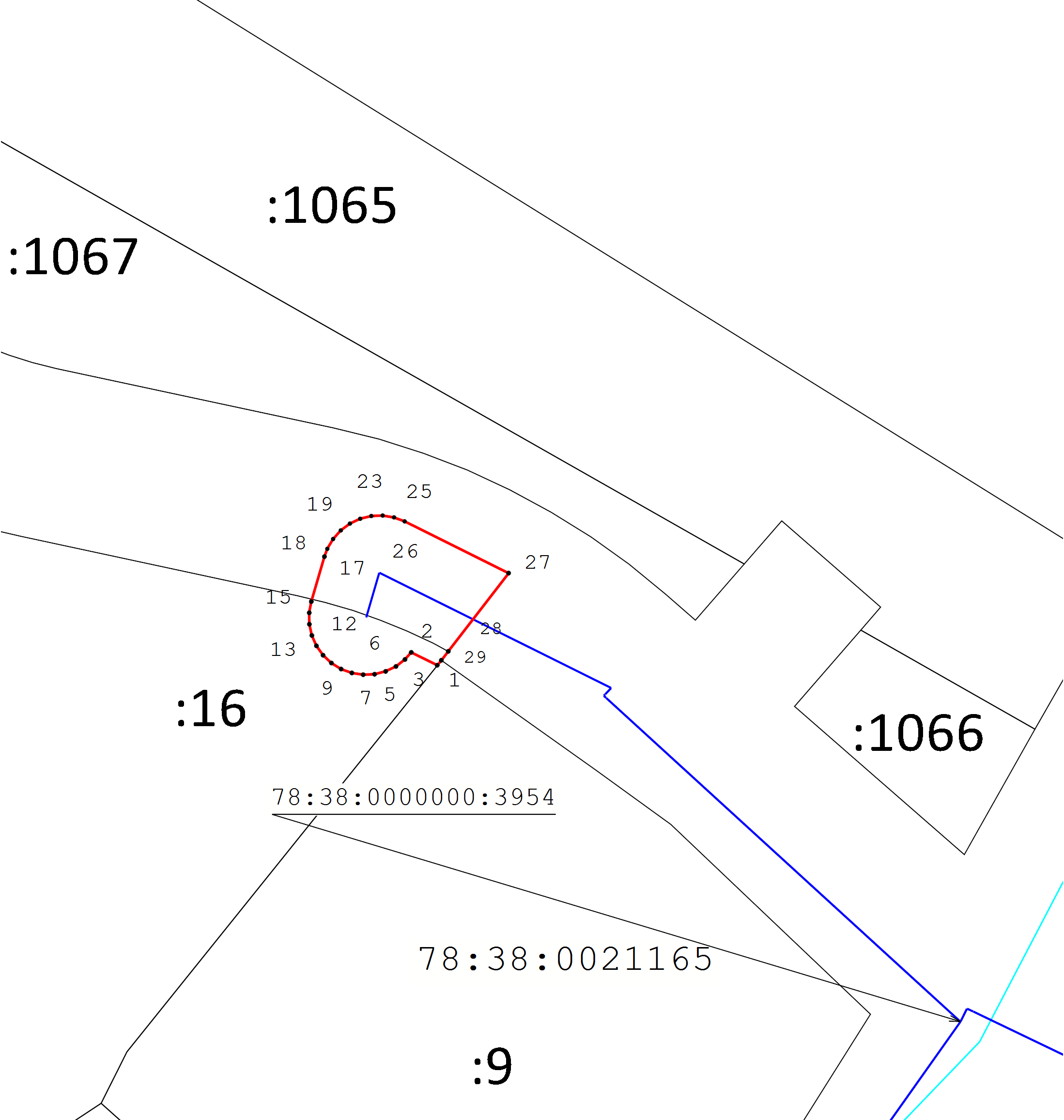 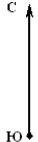 Масштаб 1:500Условные обозначения:- Граница публичного сервитута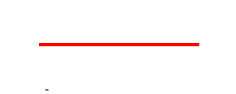 - Граница сооружения "Водопроводная сеть"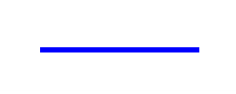 - Граница кадастрового квартала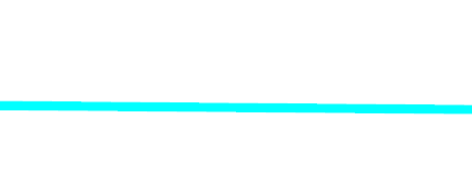 - Граница земельного участка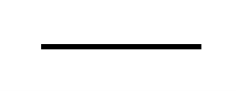 - Кадастровый номер сооружения "Водопроводная сеть"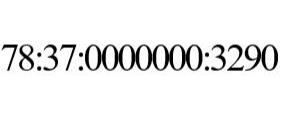 - Номер кадастрового квартала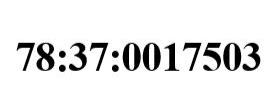 - Кадастровый номер земельного участка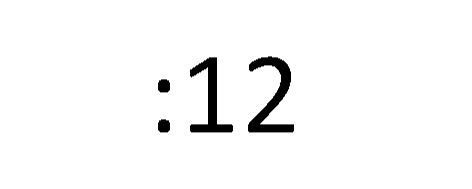 - Обозначение характерной точки границы публичного сервитута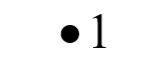 